Musterstadt, 1. Juli 2023Bewerbung als duale Studentin der Sozialen ArbeitSehr geehrte Frau Müller,zwei Jahre ist es inzwischen her, dass ich als Praktikantin in einem Jugendheim arbeiten durfte. Seitdem war ich mir sicher: Mein beruflicher Weg würde mich in den Bereich der Sozialen Arbeit führen. Nun ist es so weit. Ich habe mein Abitur abgeschlossen und mich für ein duales Studium der Sozialen Arbeit entschieden. Dieses Studienmodell überzeugt mich durch die Mischung aus Theorie und Praxis. Die wichtigen praktischen Erfahrungen würde ich gerne in Ihrer Einrichtung sammeln. Sie helfen und fördern Menschen mit Behinderung bei ihrer Arbeit. Mir ist es ein großes Anliegen, Sie dabei zu unterstützen. Ich habe in der Vergangenheit festgestellt, dass es mir leichtfällt, die Bedürfnisse von Menschen zu erkennen. Dabei ist es besonders wichtig, auch Unausgesprochenes zu verstehen. Meine Empathie und mein Kommunikationsvermögen haben mir im Praktikum dabei geholfen, auch zu fremden Personen innerhalb kürzester Zeit ein Vertrauensverhältnis aufzubauen. Ich sehe Vertrauen als eine Grundlage der sozialen Arbeit.  Meine bisherigen Erfahrungen beschränken sich auf das Praktikum im Jugendheim und meine Arbeit als Streitschlichterin im Gymnasium. In Ihrer Einrichtung möchte ich mein Wissen erweitern. Es ist mir wichtig, besonders den Menschen zu helfen, die nicht den Erwartungen unserer Leistungsgesellschaft entsprechen. Jeder verdient Anerkennung. Jedem steht es zu, entsprechend seiner Möglichkeiten bestmöglich gefördert zu werden. Dabei möchte ich helfen. Damit ich das volle Potential der bei Ihnen beschäftigten Menschen besser verstehe, werde ich mich an einer Hochschule unter anderem mit Psychologie auseinandersetzen. Aber auch Ethik, Soziologie und Gesundheitswissenschaften sind Gebiete, die mich ganz besonders interessieren. Ich bin mir sicher, wir können einander unterstützen und etwas Gutes bewirken. Ab dem 01.10.2024 würde ich als duale Studentin Ihr Team ergänzen. Wenn ich Ihr Interesse wecken konnte, freue ich mich über die Einladung zu einem persönlichen Gespräch. Bei dieser Gelegenheit beantworte ich Ihnen gerne alle weiteren Fragen. Mit freundlichen Grüßen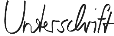 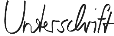 Sabine Mustermensch